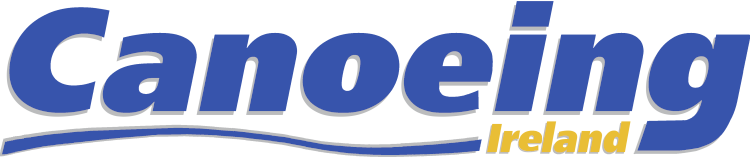 OFFICIAL CANOEING IRELAND NOMINATION FORM All Nominations / Motions / queries should be notified to the relevant Committee no later than 14 days prior to the Annual Meeting by email to support@canoe.ieNominating persons and nominees should familiarise themselves with Canoeing Ireland Rules which are available here:  RULESNominationNominationRegistered Canoeing Ireland memberPositionMember NominatedNominating PersonSeconding Person